1. Number of Programmes offered by the institution during the year1.2 Institutional Brochure Copy showing No. of Programmes offered by the institutionduring the session 2022-23Prospectus Session 2022-23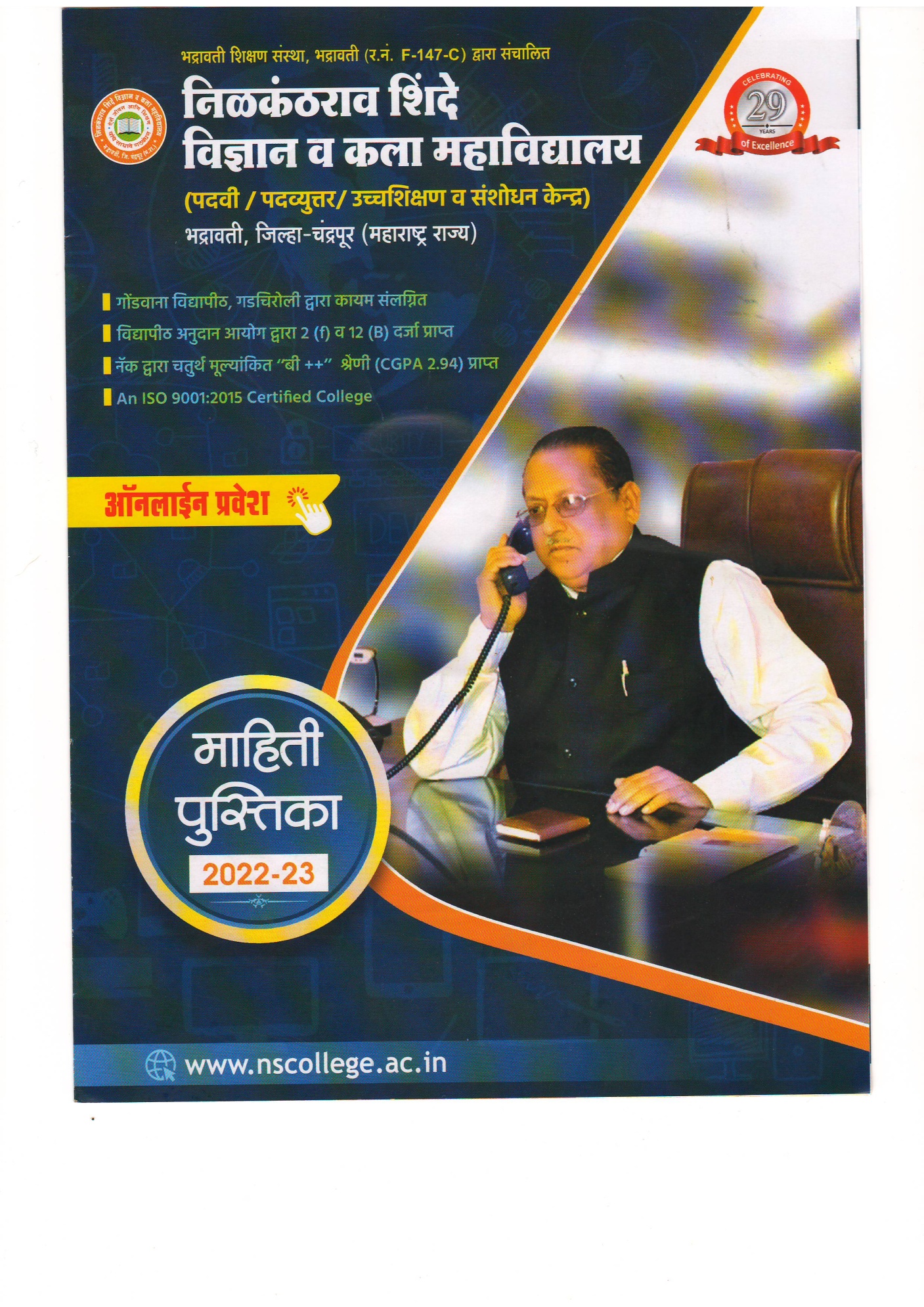 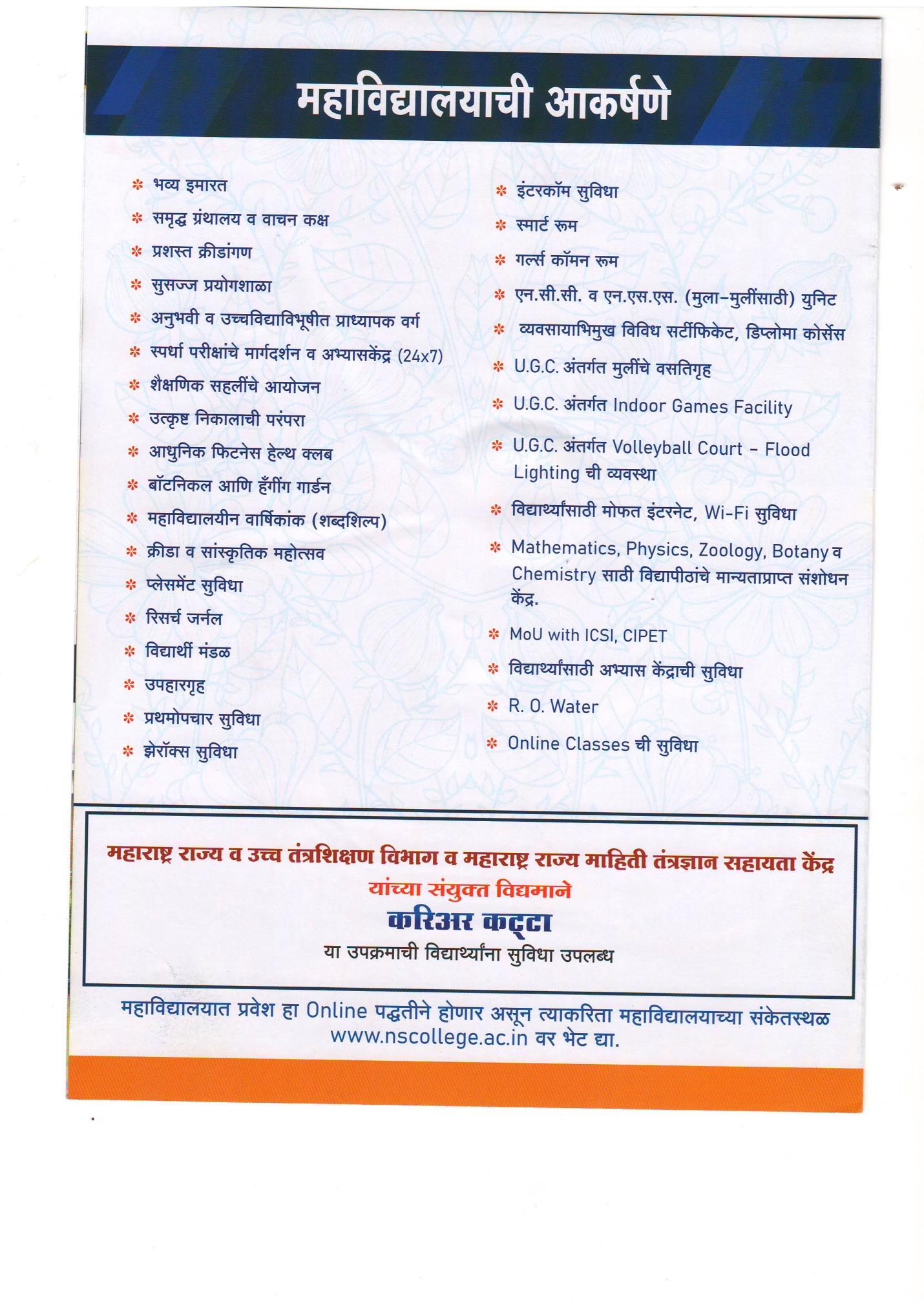 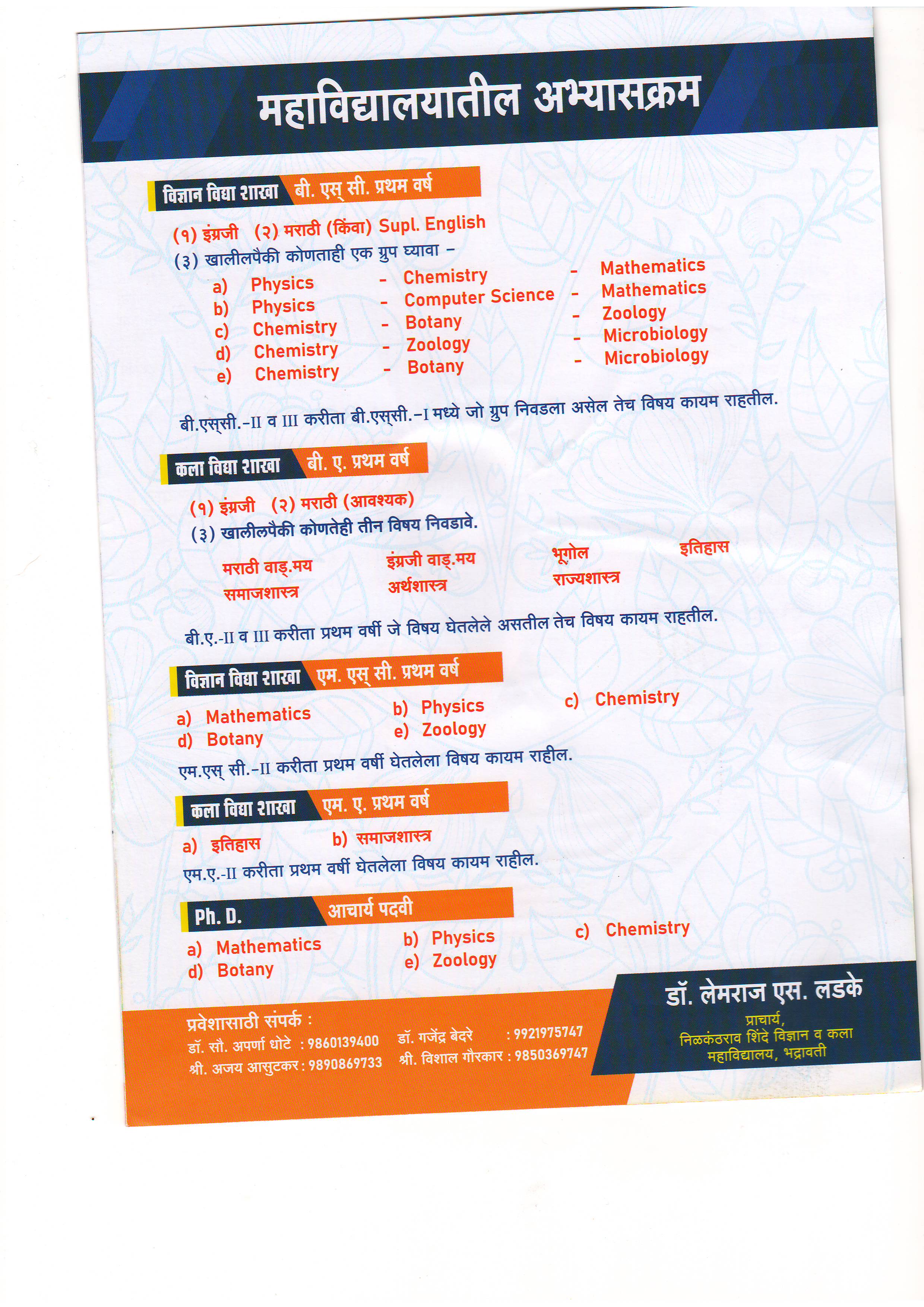 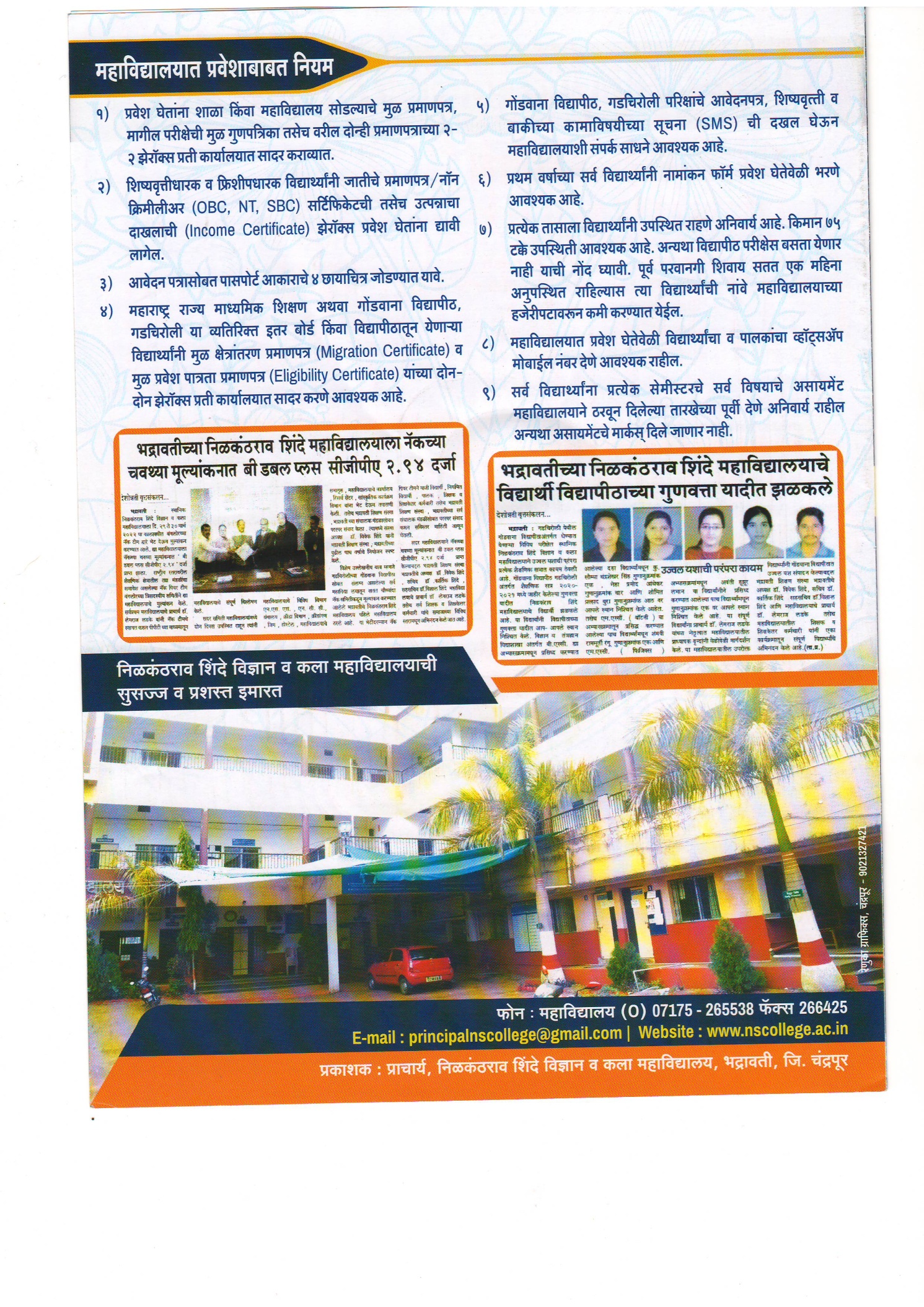 